Famous typographers Paragraph styles:Let you apply and globally update text formatting to speed up productionCreate a more consistent overall designIncorporate all elements of text formatting, including character attributes such as font, size, style, and colour, along with paragraph attributes such as indents, alignment, tabs, and hyphenationDiffer from character styles in that they are applied to entire paragraphs at once, not just to selected characters.Task - Watch the below tutorialshttps://www.youtube.com/watch?v=O8zkpUy3uRMhttps://www.youtube.com/watch?time_continue=9&v=3gW25FEVJlAThen:Pick one of the images below (or find your own) and recreate the layout using paragraph styles  - the text and images can be different. You need to be using the appropriate paragraph styles e.g - heading, subheading, body text etc. Image 1  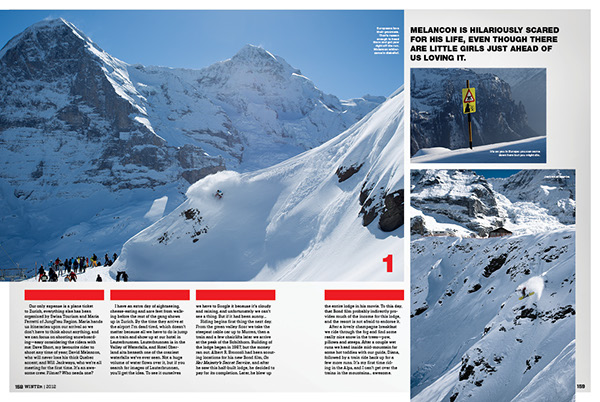 Snowboard Canada / Issue Four (vol 20)
Creator - Jeff Middleton CC BY-ND 4.0Image 2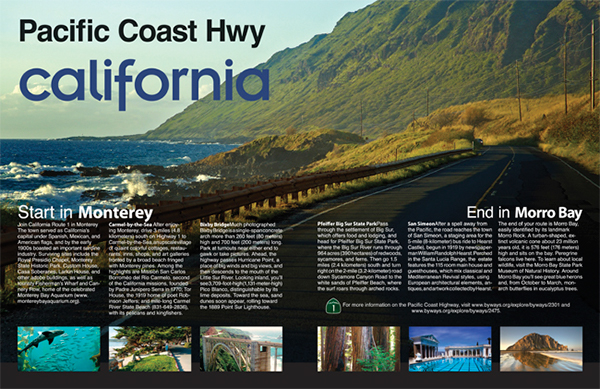 Magazine cover and spread
Creator - Kim Owens CC BY-ND 4.0 Image 3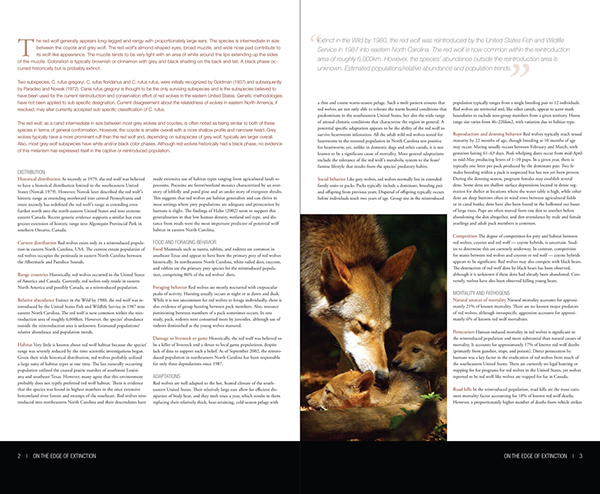 Red Wolves: On The Edge of Extinction Spreads
Creator - Diana Graham CC BY-ND 4.0